2022 - 2023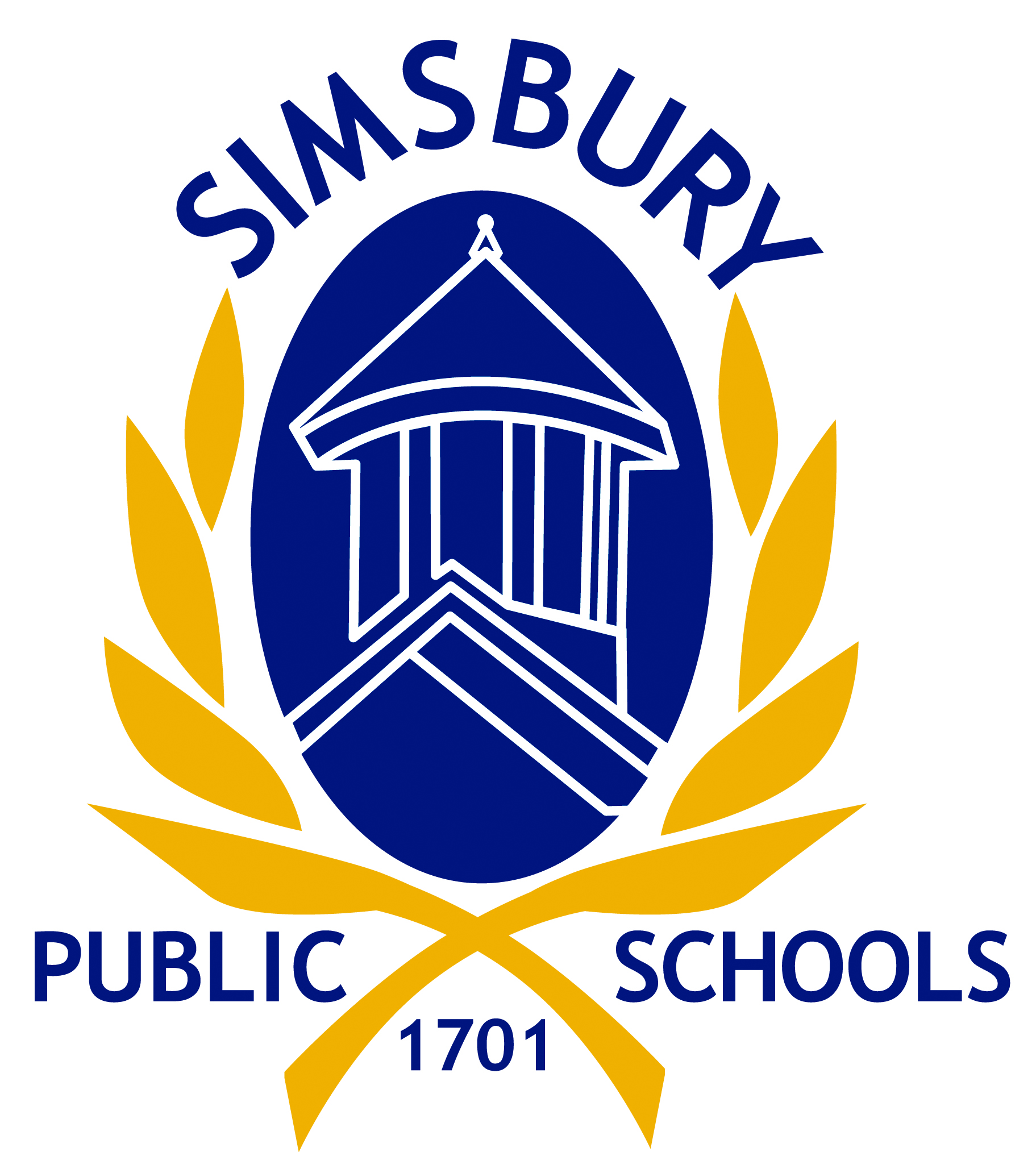 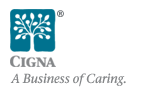 Teachers - Premium RatesSimsbury Public SchoolsCIGNA PLANS The following rate structure and premiums are effective 07/01/22 for the listed Bargaining Simsbury Public Schools active employees.PPO - Board / Employee Shared Cost Split Rates for the Following Covered Bargaining Group:SEA 	-	TeachersHMO - Board / Employee Shared Cost Split Rates for the Following Covered Bargaining Group:SEA	 -	TeachersHDHP/HSA - Board / Employee Shared Cost Split Individual and Dependent Coverage	(80% paid by Board / 20% paid by individual)Rates for the Following Covered Bargaining Group:SEA 	-  	Teachers*BOE will make an HSA deposit equal to $1,000 or $2,000, based on Individual/Family Enrollment.    Said deposit shall be made in 2 parts; by the first pay date in July and the first pay date in January. CIGNA PPO – OAP(Open Access Plus)MonthlyPremium RateEmployee Monthly RateEmployee Annual RateEmployee Payroll Rate 20 P/R'sEmployee Only$1,074.88$352.20$4,226.43$211.33Employee + 1$2,145.17$699.82$8,397.88$419.90Family$3,190.73$1,042.07$12,504.86$625.25CIGNA HMO – OAP IN(Open Access Plus – In Network Only)MonthlyPremium RateEmployee Monthly RateEmployee Annual RateEmployee Payroll Rate 20 P/R'sEmployee Only$974.46$251.78$3,021.39$151.08Employee + 1$1,948.90$503.55$6,042.64$302.14Family$3,020.83$872.17$10,466.06$523.31CIGNA HDHP & HSA (High Deductible Health Plan & Health Savings Account)MonthlyPremium RateEmployee Monthly RateEmployee Annual RateEmployee Payroll Rate 20 P/R'sEmployee Only$799.18$159.84$1,981.03*$95.91Employee + 1$1,598.35$319.67$3,836.04*$191.81Family$2,477.49$495.50$5,945.98*$297.31